			Maroona Primary School 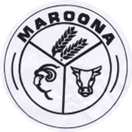 ELECTRONIC FUNDS MANAGEMENT POLICYPurposeThe purpose of this policy is to set out how our school will manage electronic funds in accordance with applicable Department of Education and Training policy and law.scopeThis policy applies to:all staff/responsible persons involved in management of funds transacted electronicallyall transactions carried out by Maroona Primary School via the methods set out in this policyPolicyMaroona Primary School has developed this policy consistently with the Schools Electronic Funds Management Guidelines and Section 4 Internal Controls of the Finance Manual for Victorian Government schools. ImplementationMaroona Primary School Council requires that all actions related to internet banking are consistent with The Department’s Schools Electronic Funds Management Guidelines.Maroona Primary School  Council approves the use of Commbiz as the approved software for all internet banking activities as individual authority and security tokens are required. All payments through internet banking software must be consistent with Department requirements and must be authorised by the Principal and one other member of School Council nominated by the School Council. Maroona Primary School Council will determine how refunds will be processed and any refunds processed through the EFTPOS terminal will be recorded in a refund register.Maroona Primary School will undertake maintenance and upgrading of hardware and software as required. Maroona Primary School will ensure proper retention/disposal of all transaction records relating to accounts such as purchase orders, tax invoices/statements, vouchers, payroll listings and relevant CASES21 reports. EFTPOSMaroona Primary School does not have an EFTPOS machine.Direct DebitAll direct debit agreements must be approved and signed by School Council prior to implementation.The School Council requires all suppliers to provide tax invoices/statements to the school prior to direct debiting any funds from the school’s accountA direct debit facility allows an external source ( eg VicSuper, World Vision) to a pre-arranged amount of funds from the school’s official account on a pre-arranged date. Any such payments will be authorised as appropriate and required. Maroona Primary School will ensure adequate funds are available in the Official Account for the “sweep” of funds to the supplier.Direct DepositMaroona Primary School utilises a “two user authorisation of payments” banking package, as it contains a greater degree of security and access controls. Creditor details will be kept up to date and the treatment of GST for creditors will be monitored.Payment transactions will be uploaded as a batch through the CASES21 system.All payments made through the internet banking system must be authorised by two authorised officers. The various internal controls that need to be considered include:the identification of staff with administrative responsibilities (Business Manager)the identification of staff with authorisation/signatory responsibilities ( Principal and other delegated person)the Business Manager must not have banking authorisation/signatory responsibilities other than for the transferring of funds between school bank accountsthe allocation and security of personal identification number (PIN) information or software authorisation tokens the setting up of payee details in CASES21 the authorisation of transfer of funds from the official account to payee accounts alternative procedures for processing, using the direct deposit facility, for periods of Business Manager’s and Principal leave of absence.BPayMaroona Primary School Council will approve in writing the School Council’s decision for the utilisation of BPAY.Payments made by BPay are subject to the same requirements as for all transactions relating to accounts such as:purchase orderstax invoices/statementspayment voucherssigned screen prints and payee detailsrelevant CASES21 reports etc.This includes a requirement for the Principal to sign and date BPay transaction receipts attached to authorised payment vouchers.COMMUNICATIONThis policy will be communicated to our staff in the following ways: Included in staff induction processes for all staff who are involved in funds managementIncluded in staff handbook/manual for relevant staffFurther Information and ResourcesFinance Manual for Victorian Government Schools  Section 3 Risk ManagementSection 4 Internal ControlsSection 10 Receivables Management and Cash HandlingAvailable from: Finance Manual — Financial Management for SchoolsSchools Electronic Funds Management GuidelinesCASES21 Finance Business Process Guide  Section 1: FamiliesInternal Controls for Victorian Government SchoolsICT Security PolicyPublic Records Office VictoriaRecords Management — School RecordsPOLICY REVIEW AND APPROVALPolicy last reviewed February 2024Approved by School Council Next scheduled review date February 2025